＜電話の受け方～伝言メモ～＞　検定表※　○…３点　／　△…1点　／　×…0点　　　　　　　　　　　　　　　　　　（　　月　　日）○・△・×１　電話をとる①□がったらくる。３るまでにた→○4よりい→×１　電話をとる②□をる。「はい、☆☆（）です」→○「はい」だけしかわない→△もわない→×１　電話をとる③□のはにられないことをえる。「☆☆は、がせません」→○「られません」→△「いません」、もわない→×２　メモをとる①□から？　の「、☆☆とします」しくく→○いたけれどっている→△もかない→×２　メモをとる②□に？　があった「☆☆さんはいらっしゃいますか？」しくく→○いたけれどっている→△もかない→×２　メモをとる③□を？　しくく→○いたけれどっている→△もかない→×２　メモをとる④□いつ？　☆☆→○、、 →△もかない→×３伝える①□のにのをえる。メモのをしてえる→○メモを渡す→△があったことをえない→×その□わからないことはにきす。「ですがどちらですか」、「もうおをおいします」、「をもうえてください」　などとってきす→○「もうって」→△／27／27０～６点７～15点16～20点21～27点の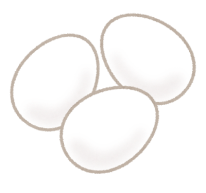 の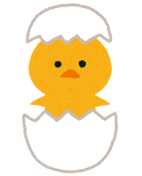 の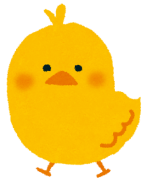 の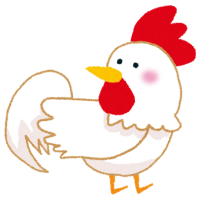 